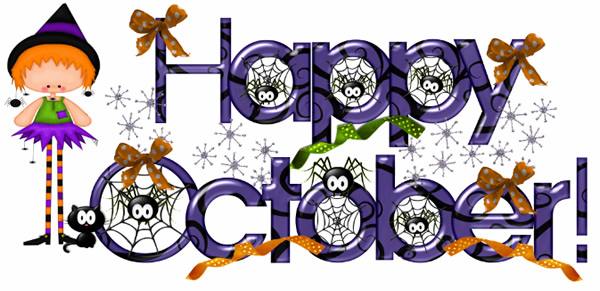 MONDAYWEDNESDAYFRIDAY30             UKNew School Rules, Govt. LookUKInstitutions/Map Test4         UK7              UKTEST9           RussiaEBs:  Mastroberti, Pilkey    Lackey, Renshaw, Richardson    Kellogg, Lawrence       11        RussiaEBs:  Tomlin, TruluckSmall, Stec, WislerMeese, Ward14             RussiaWood  Russia16           RussiaPSAT18            Russia15 Years, Inside Bear21            RussiaFog of War/ Putin’s Nightmare23             RussiaInstitutions/ Map Test25           RussiaHeirs/ War on Women28             RussiaTEST30             Mexico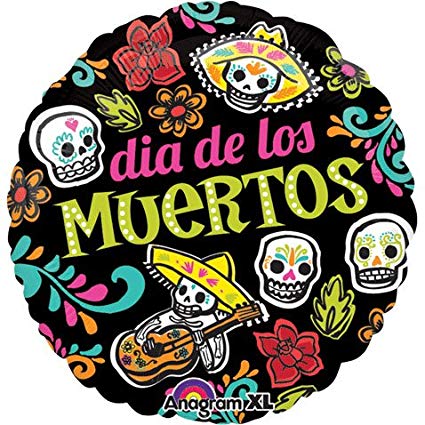 